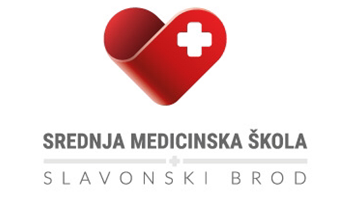 RASPORED  VJEŽBI U KABINETIMA I ZDRAVSTVENIM USTANOVAMA ZA                                                        2.B RAZRED FIZIOTERAPEUTSKI TEHNIČAR/TEHNIČARKAŠkolska godina 2020./2021.NASTAVNI TJEDANPREDMETGRUPARADILIŠTERADNO VRIJEME17.18.1.-22.1.Masaža1.Školski kabinetPon. od 1. do 6. sata17.18.1.-22.1.Fizikalna terapija2.Školski kabinetPon. od 1. do 3. sata17.18.1.-22.1.Osnove kineziologije3.Školski kabinetPon. od 4. do 6. sata